Результат интеллектуальной деятельности в виде секрета производства (ноу-хау) Классификации паттернов экономического поведения личности в виртуальной среде на основании содержательных и функциональных характеристик разработан в рамках государственного задания Финансового университета на 2022 год по теме: «Психология экономического поведения личности в виртуальной среде» 2022 г.Сведения об авторах: Полевая Марина Владимировна, д.э.н., доцент, рук. Департамента психологии и развития человеческого капитала, главный научный сотрудник Центра исследований экономического поведения личности департамента психологии и развития человеческого капитала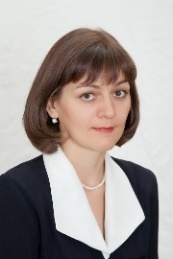 Контакты:(495)249-51-66MVPolevaya@fa.ruКамнева Елена Владимировна, к. психол. наук, доцент, зам. руководителя Департамента психологии и развития человеческого капитала по научной работе, директор Центра исследований экономического поведения личности департамента психологии и развития человеческого капитала. 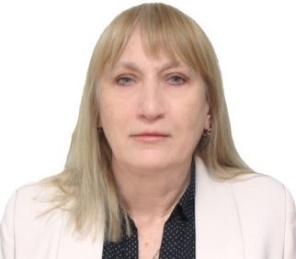 Контакты:                        (495)249-51-68                                  EKamneva@fa.ru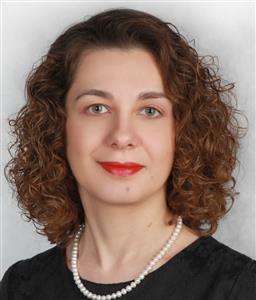 Клементьева Марина Владимировна, д.психол.н., доцент, профессор Департамента психологии и развития человеческого капитала Факультета социальных наук и массовых коммуникаций, главный научный сотрудник Центра исследований экономического поведения личности департамента психологии и развития человеческого капитала                                Контакты: (495)249-51-70                                        mvklementeva@fa.ruРЕКЛАМНО-ТЕХНИЧЕСКОЕ ОПИСАНИЕИнформация о технологии и научном (научно-техническом) заделе: РИД относится к секрету производства (ноу-хау).Результатом является классификация паттернов экономического поведения личности в виртуальной среде на основании содержательных и функциональных характеристик. Разработанная авторская психологическая модель классификации паттернов экономического поведения личности в виртуальной среде на основании содержательных и функциональных характеристик. В ее основе заложена система методологических принципов (развития, субъектности, системности, антиципации, субаддитивности) и основанные на них теоретические идеи, задающих аксиоматический абрис авторской модели и формирующих ее эвристический потенциал. РИД подготовлен в рамках научно-исследовательской работы по теме: «Психология экономического поведения личности в виртуальной среде», выполненной по государственному заданию на 2022 год.Степень готовности к внедрению инновационного проекта: заявленная классификации паттернов экономического поведения личности в виртуальной среде на основании содержательных и функциональных характеристик которая целостно и обобщенно представляет паттерны экономического поведения личности в виртуальной среде, учитывая широкий полиморфизм и разнообразную модальность содержания, объясняя ключевые феномены, механизмы и закономерности в рамках функциональной архитектуры поведенческой активности в условиях конкретной ситуации.Новизна технологии, отличие от аналогов: в настоящее время аналогов предложенной классификации паттернов экономического поведения личности в виртуальной среде на основании содержательных и функциональных характеристик нет. В классификации соотнесены между собой элементы функциональной архитектуры поведения и функционально-содержательные характеристики феноменологической организации поведения, что позволяет сделать вывод о том, что класс паттерна экономического поведения зависит от степени полноты развития всех функциональных элементов. Технологические преимущества (технические или другие потребительские свойства): направленность функциональной модели паттерна экономического поведения личности в виртуальной среде определяет несколько схематичное понимание процесса, позволяя в рамках моделирования условно обобщить весь спектр индивидуально-психологических особенностей и иных психологических и непсихологических факторов, в рамках которых описывается личность. Экономические преимущества: снижение времени и затрат на выявление паттернов экономического поведения личности в виртуальной среде.Область возможного использования: для практического применения в деятельности Министерства цифрового развития, связи и массовых коммуникаций Российской Федерации, Министерства науки и высшего образования Российской Федерации, Министерства труда и социальной защиты Российской Федерации, учреждений высшего и среднего образования.Сопутствующие полезные эффекты: эффект для образовательных и научных организаций заключается в том, что организация получает возможность на основании содержательных и функциональных характеристик паттернов экономического поведения личности в виртуальной среде:- прояснить целостные процессы экономически значимого поведения, исходя из анализа макро-, мезо- и микрофакторов конкретной ситуации;- прогнозирования индивидуального поведения при внедрении цифровых технологий в экономику.